Сочинение «Если бы я был президентом Российской Федерации»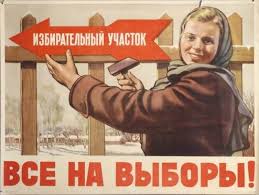 Автор: Роот Артём, учащийся 8 классаМБОУ «Кузбасская СОШ»Многие мои одноклассники, и друзья думают, что быть президентом очень легко. Ты общаешься с интересными людьми, тебя везде принимают на самом высоком уровне, и ещё получаешь большое количество денег. Но такая ли уж сладкая президентская жизнь? Я считаю, что труд главы государства – это бессонные ночи, постоянные тревоги, ответственность пред людьми, доверившими тебе своё будущее.         А в целом, самое главное на любой должности – уметь спрашивать, в первую очередь, с себя, быть ответственным перед самим собой и людьми, которые тебе доверяют.      Своё предназначение я вижу в улучшении условий жизни российского народа. А для этого, в первую очередь, мне хотелось бы посетить сёла, города, встретиться с людьми, узнав их проблемы и нужды.         Основными направлениями моей деятельности, как президента я бы сделал. Во - первых, реализация молодёжной политики. Ведь молодёжь – лицо страны. Первостепенная задача – повышение	уровня образования в стране. Что для этого нужно сделать? Для начала – создать благоприятные условия для учителей, обеспечив их достойной заработной платой. Очень жаль, что педагоги уходят из школы, а молодые кадры не спешат идти на работу в образовательные учреждения. Кроме того, в школе очень мало педагогов – мужчин. Хотелось бы попробовать решить эту проблему, повысив престиж профессии учителя. Но это довольно сложная задача.          Во – вторых, реализация политики в отношении пожилых людей. Увеличение пенсий – вот с чего мне хотелось бы начать. Не секрет, что некоторым пенсионерам не хватает средств для покупки лекарств и продуктов. Людям, прожившим долгую жизнь, мы должны предоставить все условия для достойной старости.        В – третьих, я считаю, что медицинская помощь должна быть доступна для всех. Медицина обязана быть бесплатной! А профессиональный уровень врачей нужно повышать. Для этого надо запретить принимать в медицинские вузы абитуриентов на коммерческие отделения. Чтобы не выходили из стен медицинских академий «горе – лекари», заплатившие за своё обучение и ничему там не научившиеся. Настоящим врачом за деньги стать нельзя! Потому что врач – это призвание. И идти в медицину человек должен по зову души и сердца.        Шарль де Голль говорил: «В политике приходится предавать свою страну или своих избирателей. Я предпочитаю второе».       Так вот, я против мнимых обещаний, даваемых политиками своим избирателям.  И такого в своей деятельности допустить не хочу. Мечты нужно реализовывать. И я надеюсь, что мои идеи тоже воплотятся в реальность. Ведь наше будущее – в наших руках!